Referat af møde i Præstø FacaderådTirsdag den 13. januar 2015 kl. 8:00 – 9:30 i Sweet & Coffee, Adelgade 48 i Præstø.Til stede:Anja Bille HansenPreben JørgensenTom AndersenRene SørensenBerit Christensen	Rasmus Evind 	Inge KnudsenDorit Mahler JensenDerudover var ansøger Christian Petersen tilstede en del af mødet.Ikke deltagende i sagens behandling:Peter BeringDagsorden:Havnestræde 4 – ansøgning om udskiftning af vinduer og anlæg af hævet areal Ansøgning om udskiftning af vinduer i stueetage og på 1. sal samt ansøgning om anlæg af hævet opholdsareal ved gavlen mod Havnestræde.Beslutning:Facaderådet valgte at komme med individuelle bemærkninger til ansøgning om udskiftning af vinduer frem for at komme med en samlet anbefaling – dette skyldes sagens kompleksitet.Facaderådsmedlemmernes bemærkninger til sagen:De eksisterende vinduer bør renoveres og dermed bevares. De kan uden problemer suppleres med forsatsruder, blandt andet for at bevare det helt specielle spil og liv der findes i de gamle ruder. Det meget væsentlige udtryk sådanne oprindelige vinduer bidrager med til hehedsindtrykket af bygningen, er uvurderligt. Efter aftale med ejer, er der indhentet proffesionele vurderinger, som fastslår vinduerne som værende absolut egnede til bevaring.Lokalplanen skal efterleves – og afgørelsen suppleres med dialog mellem kommune og ansøger om de faglige aspekter i gennemførslen af det konkrete projekt.Der bør gives lov til de ansøgte vinduer forudsat glaslister erstattes med kitfalse.Der bør gives lov til de ansøgte vinduer som de er, da det ikke ændrer væsentligt på bygningens fremtræden, da ramme/sprosse dimensionerne er i rimelig overensstemmelse med eksisterende dimensioner. De ansøgte vinduer vurderes ikke at egne sig til en udskiftning af glaslister med kitfalse.Ved en tilladelse til de ansøgte vinduer, er det en god idé at gemme de nuværende vinduer, som så kan istandsættes til evt. senere brug.Vedr. det hævede opholdsareal, bidrog enkelte facaderådmedlemmer med bemærkninger til ansøgningen – disse vil indgå som input i den kommende myndighedsbehandling.    Venlig hilsenDorit Mahler JensenSekretær for FacaderådetPlansekretariatetValdemarsgade 434760 VordingborgTelefon 55363636Direkte 55362424www.vordingborg.dkDorit Mahler Jensen29-01-2015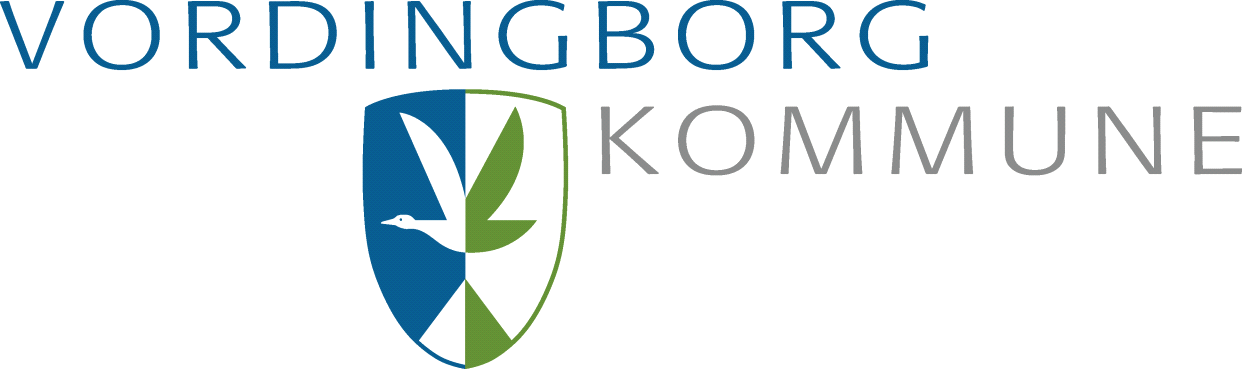 